ДОГОВОР № __/М1участия в долевом строительстве           г. Брянск                                                                                                                  " ___ " _____ 20___г.     АКЦИОНЕРНОЕ  ОБЩЕСТВО «СПЕЦИАЛИЗИРОВАННЫЙ ЗАСТРОЙЩИК «КОМПЛЕКТ» (зарегистрировано Администрацией Фокинского района г. Брянска 30.10.1992 г. и внесено в реестр под № 822,   свидетельство о внесении записи в Единый государственный реестр юридических лиц о юридическом лице, зарегистрированном до 1 июля 2002 года, серия 32 №000556983, дата государственной регистрации: 20 декабря ., наименование регистрирующего органа: Инспекция МНС России по Фокинскому району г. Брянска, за   основным   государственным  регистрационным номером 1023201293114, ИНН 3235001826, КПП 325701001), именуемое в дальнейшем «Застройщик», в лице генерального директора Листратенко Сергея Викторовича, действующего на основании Устава  с одной стороныи ХХХХХХХХХХХХХХХХ, пол ХХХХХ, гражданство РФ, дата рождения ХХХХХХХг., место рождения: ХХХХХХХХХХ, паспорт ХХХХХХХХ, выдан ХХХХХХХХХХ, код подразделения ХХХХХХ, зарегистрированный по адресу: ХХХХХХХХХХХХХ, СНИЛС ХХХХХХХ, именуемый в дальнейшем «Участник(и) долевого строительства», с другой стороны заключили настоящий договор о нижеследующем: 1.ПРЕДМЕТ ДОГОВОРА1.1. По договору участия в долевом строительстве (далее - Договор) «Застройщик» обязуется в предусмотренный Договором срок своими силами и (или) с привлечением других лиц построить (создать) Объект долевого строительства, находящийся в Многоквартирном многоэтажном жилом доме со встроено-пристроенными нежилыми помещениями, крышными котельными и КТП, расположенном по адресу: Брянская обл., Брянский район, п. Мичуринский 1 градостроительный комплекс (поз.7) 1я очередь строительства, расположенный по строительному адресу: Брянская обл., Брянский район, п. Мичуринский, 1й градостроительный комплекс, позиция 7, и после получения разрешения на ввод в эксплуатацию этого объекта передать  объект долевого строительства Участнику долевого строительства, а  Участник долевого строительства обязуется уплатить обусловленную договором цену и принять объект долевого строительства по акту приёма-передачи.1.2. Сведения и характеристики объекта долевого строительства, подлежащего передаче Участнику долевого строительства согласно проектной документации:-  ____________________  квартира № __, на __-м этаже (ограничение в осях: __-__) Многоквартирного многоэтажного жилого дома со встроено-пристроенными нежилыми помещениями, крышными котельными и КТП, расположенного по адресу: Брянская обл., Брянский район, п. Мичуринский 1 градостроительный комплекс (поз.7) 1я очередь строительства.  (Приложение № 2 к настоящему договору «План объекта долевого строительства», являющийся неотъемлемой частью настоящего Договора).  Общая проектная площадь квартиры (по  определению ЖК, без учета площади летних помещений/ лоджий) составляет __,__ м2. Общая приведенная проектная площадь квартиры (по  определению  СНиПа, с  учетом приведенной площади летних помещений/лоджий, балконов) составляет __,__ м2. Оплачиваемая  общая приведенная площадь квартиры составляет __,__ м2. Участник долевого строительства уведомлен, что общая приведенная проектная площадь квартиры включает в себя 50% площади лоджии и/или 30% площади балкона. Общая площадь по результатам технической инвентаризации определяется в соответствии с Жилищным кодексом РФ без учета площади лоджий, что не означает уменьшения площади квартиры, предусмотренной договором.1.3. Площади, указанные в п.1.2. настоящего договора, подлежат уточнению по данным предприятия технической инвентаризации.    Если фактическая  общая приведенная площадь квартиры (по  определению  СНиПа, с  учетом приведенной площади летних помещений/ лоджий, балконов) по данным предприятия, осуществляющего техническую инвентаризацию, окажется больше или меньше площади указанной в п.1.2. настоящего договора  в пределах 1,0 кв.м включительно, ни одна из сторон не производит ни доплату  ни возврат денежных средств.         При изменении приведенной оплаченной проектной площади (по  определению  СНиПа, с  учетом приведенной площади летних помещений/ лоджий, балконов) больше чем на 1,0 кв.м или меньше более чем на 1,0кв.м стороны обязуются произвести доплату или возврат денежных средств из расчета стоимости 1,0кв.м на момент заключения настоящего договора за переданные или непереданные площади сверх 1,0 кв.м.1.4. Основные характеристики многоквартирного многоэтажного жилого дома, в котором расположен объект долевого строительства, согласно проектной документации:1.5. Строительство многоквартирного дома  ведется на основании:- Разрешения на строительство №  32-502305-186-2018 от 25.06.2018г., выданного Отделом архитектуры Администрации Брянского района; - Приложения № 1568 от 18.12.2020г. к Разрешению на строительство №  32-502305-186-2018 от 25.06.2018г.  выданного Отделом архитектуры Администрации Брянского района;- Приложения № 983 от 30.07.2021г. к Разрешению на строительство №  32-502305-186-2018 от 25.06.2018г.  выданного Отделом архитектуры Администрации Брянского района;- Проектной декларации, опубликованной в сети Интернет 28.12.2021г.  на официальном сайте НАШ.ДОМ.РФ1.6. Строительный объект расположен на земельном участке:-  площадью – 18982 кв.м, расположенном по адресу: Брянская область, Брянский район, пос. Мичуринский, 1 градостроительный комплекс, поз. №7, кадастровый номер 32:02:0050409:143, вид права: собственность, на основании Договора купли-продажи недвижимого имущества от 15.07.2014г., Акта приема-передачи недвижимого имущества от 15.07.2014, что подтверждается Свидетельством о государственной регистрации права 32-АЖ № 565577, выданным 18.07.2014 Управлением Федеральной службы государственной регистрации, кадастра и картографии по Брянской области о чем в  Едином государственном  реестре прав на недвижимое имущество и сделок с ним 18.07.2014 года сделана запись регистрации № 32-32-02/013/2014-848.1.7. Объект долевого строительства передается  Участнику долевого строительства в следующей готовности:-   наружные  стены оштукатурены;- выполняется устройство выравнивающей цементно-песчаной стяжки пола;- устанавливаются счетчики горячей и холодной воды,  краны для установки полотенцесушителей;- в квартиру заведен провод для подключения домофонной трубки, предусмотрен провод для подключения электрического звонка;- устанавливаются окна из ПВХ-профиля с отливами по фасаду;- полностью выполнена поквартирная разводка системы отопления (с установкой радиаторов по проекту) и электроснабжения (выведены провода для дальнейшей установки Участником долевого строительства розеток и выключателей);- устанавливается деревянная входная дверь с замком.Объект долевого строительства создаётся с исполнением обязательных требований установленных национальными стандартами в соответствии с частью 1 статьи 6 Федерального закона от 30 декабря 2009 года №384-ФЗ «Технический регламент о безопасности зданий и сооружений» и Постановлением Правительства РФ от 26 декабря 2014 года N 1521 «Об утверждении перечня национальных стандартов и сводов правил (частей таких стандартов и сводов правил), в результате применения которых на обязательной основе обеспечивается соблюдение требований Федерального закона «Технический регламент о безопасности зданий и сооружений». В случае если стандарты Объекта долевого строительства перечнем не предусмотрены, Застройщик обязуется передать Объект долевого строительства со следующим допустимым качеством: Объект долевого строительства создаётся без выполнения внутренних отделочных работ: без грунтовки поверхностей стен и потолка, без шпатлевания стен поверх слоя штукатурки до качественной отделки с допустимой разуклонностью поверхностей (допустимая разуклонность поверхностей устанавливается сторонами до 30 мм на метровых расстояниях), без оклейки стен обоями, масляной и клеевой окраски, без сантехнического оборудования, плиты, настилки полов, внутрикомнатных дверей, без облицовки плиткой, без установки электро розеток, выключателей и других приборов домоустройства. Объект долевого строительства оборудуется: отоплением, горячим и холодным водоснабжением, системой водоотведения, электроснабжением.В Объекте долевого строительства выполняются работы в соответствии с рабочим проектом: установка пластиковых оконных блоков, установка входной двери, штукатурные работы и цементная стяжка пола (без нивелирования поверхностей и с допустимым растрескиванием), проложены инженерные системы: сантехнические до первого запорного устройства, прокладка электросети с выводом проводов в отверстия для установления розеток, установка электросчетчиков, счетчиков учета водопотребления, прокладка слаботочной сети. По инициативе Застройщика, допускается внесение изменений в проектную документацию не ухудшающих эксплуатационные характеристики Квартиры, в части, но не ограничиваясь, технологией производства работ и используемых материалов.ЦЕНА ДОГОВОРА И ПОРЯДОК РАСЧЕТОВ2.1. На момент подписания настоящего договора Цена  договора составляет _ ___ ___ (_______________)  рублей,  что  соответствует  долевому  участию  в  строительстве __,__ кв.м общей  приведенной  проектной  площади Объекта долевого  строительства  из  расчета __ ___ (______________) рублей за один квадратный метр общей приведенной проектной площади Объекта долевого строительства.  Цена  договора    определена как  произведение цены единицы общей  приведенной проектной  площади Объекта долевого строительства и  общей приведенной проектной площади. Цена договора фиксирована и изменению не подлежит.2.2. Участник долевого строительства обязуется внести  в течение 3х рабочих дней с момента государственной регистрации настоящего договора в Федеральной службе государственной регистрации, кадастра и картографии по Брянской области, денежные средства, в счет уплаты цены настоящего Договора участия в долевом строительстве на специальный эскроу-счет, открываемый в ПАО Сбербанк (Эскроу-агент) для учета и блокирования денежных средств, полученных Эскроу-агентом от являющегося владельцем счета участника долевого строительства (Депонента) в счет уплаты цены договора участия в долевом строительстве, в целях их дальнейшего перечисления Застройщику (Бенефициару) при возникновении условий, предусмотренных Федеральным законом от 30.12.2004 г. №214- ФЗ «Об участии в долевом строительстве многоквартирных домов и иных объектов недвижимости и о внесении изменений в некоторые законодательные акты Российской Федерации» и договором счета эскроу, заключенным между Бенефициаром, Депонентом и Эскроу-агентом, с учетом следующего: Эскроу-агент: Публичное акционерное общество «Сбербанк России» (сокращенное наименование ПАО Сбербанк), место нахождения: г. Москва; адрес: 117997, г. Москва, ул. Вавилова, д. 19; адрес электронной почты: Escrow_Sberbank@sberbank.ru, номер телефона: 900 – для мобильных, 8 (800) 555 55 50 – для мобильных и городских.Депонент: ХХХХХХХХХХХХХХХХ.Бенефициар: АКЦИОНЕРНОЕ  ОБЩЕСТВО «СПЕЦИАЛИЗИРОВАННЫЙ ЗАСТРОЙЩИК «КОМПЛЕКТ» (зарегистрировано Администрацией Фокинского района г. Брянска 30.10.1992 г. и внесено в реестр под № 822,   свидетельство о внесении записи в Единый государственный реестр юридических лиц о юридическом лице, зарегистрированном до 1 июля 2002 года, серия 32 №000556983, дата государственной регистрации: 20 декабря 2002 г., наименование регистрирующего органа: Инспекция МНС России по Фокинскому району г. Брянска, за   основным   государственным  регистрационным номером 1023201293114, ИНН 3235001826, КПП 325701001.Депонируемая сумма (цена Договора участия в долевом строительстве): _ ___ ___ (_____________________) рублей 00 копеек.При возникновений основания для перечисления Застройщику  (Бенефициару) депонированной суммы средства направляются Эскроу-агентом по следующим реквизитам: Брянское отделение № 8605 ПАО СБЕРБАНК г. Брянск, р/с 40702810708000107017, к/с 30101810400000000601, БИК 041501601. Получатель АКЦИОНЕРНОЕ  ОБЩЕСТВО «СПЕЦИАЛИЗИРОВАННЫЙ ЗАСТРОЙЩИК «КОМПЛЕКТ».Срок условного депонирования (депонированной суммы) не может превышать более чем на шесть месяцев срок ввода в эксплуатацию Жилого дома.2.3. Стоимость квартиры по настоящему договору является окончательной и изменению не подлежит, кроме случая, предусмотренного пунктом 1.3 настоящего договора.2.4. В Цену Договора не включены расходы, связанные с регистрацией настоящего Договора, дополнительных  соглашений  к  настоящему  Договору,  услуги  по  подготовке  и  передаче  на государственную регистрацию документов, необходимых для государственной регистрации права собственности Участником долевого строительства на Объект долевого строительства.ПРАВА И  ОБЯЗАННОСТИ СТОРОН3.1. «Застройщик»  обязуется:3.1.1. Обеспечить  выполнение  работ  согласно условиям настоящего Договора.3.1.2. Обеспечить  готовность объекта долевого строительства до его передачи Участнику долевого строительства в  соответствии  с  п.  1.7  настоящего Договора.3.1.3. В течение  двух месяцев, с момента получения в установленном порядке разрешения на ввод многоквартирного дома в эксплуатацию, но не позднее 28.02.2023 г., передать объект долевого строительства  Участнику долевого строительства по акту приема-передачи при условии выполнения Участником долевого строительства обязательств по оплате, указанных в разделе 2. настоящего договора. 3.1.4. Передать ключи от объекта долевого строительства, а также все документы, необходимые для оформления права собственности на объект долевого строительства.3.2. Участник долевого строительства обязуется:3.2.1. Оплатить стоимость объекта долевого строительства  в размере и сроки, установленные настоящим Договором.3.2.2. Принять объект долевого строительства  по акту приема-передачи в течение двух месяцев с момента получения сообщения указанного в пункте 4.3. настоящего договора, но не позднее 28.02.2023 г.3.2.3. До регистрации права собственности на объект долевого строительства  не производить каких-либо работ по перепланировке или переоборудованию объекта долевого строительства.3.3. Планируемый срок ввода дома в эксплуатацию – 4 квартал 2022г.,  но не позднее 30.12.2022г.  Застройщик оставляет за собой право досрочно сдать жилой дом в эксплуатацию, а Участник долевого строительства согласен с этим. В случае если планируемый срок ввода дома в эксплуатацию переносится на новый срок, «Стороны» заключают письменное соглашение с указанием нового срока ввода дома в эксплуатацию. Если Участник долевого строительства уклоняется от заключения такого дополнительного соглашения, настоящий Договор может быть  расторгнуть в установленном законе порядке. 3.4.Дополнительное соглашение к настоящему Договору подлежит обязательной государственной регистрации в Управлении Росреестра по Брянской области.3.5.  Застройщик гарантирует, что указанный объект долевого строительства  на момент заключения настоящего договора свободен от прав и притязаний третьих лиц, в частности, не является объектом спора, инвестиций, не заложен, не арестован, не обременен и не отчужден каким-либо иным способом третьим лицам.3.6. Гарантийный срок на объект строительства – 5 лет со дня передачи квартиры Участнику долевого строительства по акту приема-передачи.3.7. Гарантийный срок на технологическое и инженерное оборудование, входящее в состав передаваемого Участникам долевого строительства объекта долевого строительства – 3 года  со дня подписания первого передаточного акта или иного документа о передаче объекта долевого строительства.3.8. Стороны исходят из того, что свидетельством качества объекта долевого строительства, соответствие его проекту, техническим нормам и правилам является полученное Застройщиком  в установленном порядке разрешения на ввод в эксплуатацию многоквартирного дома.3.9. Застройщик не несет ответственность за недостатки (дефекты) объекта долевого строительства, обнаруженные в пределах гарантийного срока, если докажет, что они произошли вследствие нормального износа такого объекта долевого строительства или его частей, нарушения требований технических регламентов, градостроительных регламентов, а также иных обязательных требований к процессу его эксплуатации либо вследствие ненадлежащего его ремонта, проведенного самим Участником долевого строительства долевого строительства или привлеченными им третьими лицамиПОРЯДОК ПЕРЕДАЧИ ОБЪЕКТА ДОЛЕВОГО СТРОИТЕЛЬСТВА4.1.Риск случайной гибели или случайного повреждения объекта долевого строительства до его передачи Участнику долевого строительства несёт Застройщик.4.2. Передача объекта долевого строительства осуществляется не ранее чем после получения в установленном порядке разрешения на ввод в эксплуатацию многоквартирного дома.4.3.  Застройщик не менее чем за месяц до наступления установленного договором срока передачи объекта долевого строительства обязан направить Участнику долевого строительства сообщение о завершении строительства многоквартирного дома  и о готовности объекта долевого строительства к передаче, а также предупредить Участника долевого строительства о необходимости принятия объекта долевого строительства  и о последствиях бездействия Участнику долевого строительства.4.4. Участник долевого строительства в течение пяти дней с момента получения сообщения о завершении строительства обязан приступить к принятию объекта долевого строительства . 4.5. При незаконном уклонении Участника долевого строительства от принятия объекта долевого строительства в предусмотренный срок или при отказе Участника долевого строительства от принятия объекта долевого строительства Застройщик по истечении двух месяцев со дня, предусмотренного договором для передачи объекта долевого строительства Участнику долевого строительства, вправе составить односторонний акт или иной документ о передаче объекта долевого строительства, и направить Участнику долевого строительства уведомление заказным письмом с описью вложения.4.6. В случае составления одностороннего акта или иного документа о передаче объекта долевого строительств риск случайной гибели объекта долевого строительства признается перешедшим к Участнику долевого строительства со дня составления одностороннего акта или иного документа о передаче объекта долевого строительства. 4.7. После передачи Объекта долевого строительства Участнику долевого строительства по Передаточному акту, Участник долевого строительства обязан нести расходы по содержанию Объекта долевого строительства, а также участвовать в расходах на содержание общего имущества в Объекте недвижимости, в котором располагается Объект долевого строительства, соразмерно доле в праве общей собственности на это имущество, для чего заключить с эксплуатирующей организацией договоры о предоставлении коммунальных услуг, и о долевом участии в расходах по содержанию, ремонту и техническому обслуживанию Объекта недвижимости, в котором располагается Объект долевого строительства, прилегающей территории, а также заключить соглашение о передаче эксплуатирующей организации прав по управлению своей долей площади, находящейся в общей долевой собственности в вышеуказанном Объекте недвижимости.ОСОБЫЕ УСЛОВИЯ ДОГОВОРАВ случае смерти гражданина  – Участника долевого строительства его права и обязанности по договору переходят к наследникам, если федеральным законом не предусмотрено иное. Застройщик не вправе отказать таким наследникам во вступлении в договор.Существующие на день открытия наследства Участника долевого строительства имущественные права и обязанности, основанные на договоре, заключенном в соответствии с настоящим Федеральным законом, входят в состав наследства Участника долевого строительства долевого строительства в соответствии с Гражданским кодексом Российской Федерации.К отношениям, вытекающим из договора, заключённого гражданином - Участником долевого строительства исключительно для личных, семейных, домашних и иных нужд, не связанных с осуществлением предпринимательской деятельности, применяется законодательство Российской Федерации о защите прав потребителей в части, не урегулированной настоящим Федеральным законом.5.4. Право собственности на  объект долевого строительства, указанный в пункте 1.2. настоящего договора, Участника долевого строительства приобретает после государственной регистрации права собственности в Управлении Росреестра по Брянской области, при условии выполнения раздела 2 настоящего Договора. 5.5. Участник долевого строительства согласен на отчуждение жилых и нежилых помещений, принадлежащих АО «СЗ «Комплект» на праве собственности.5.6. Участник долевого строительства  выражает свое согласие на последующие действия Застройщика с земельным участком, связанные с его разделом, выделением, перераспределением, которые необходимы для ввода в эксплуатацию многоквартирного дома и иных объектов, в том числе инженерной инфраструктуры, возводимых на вышеуказанном земельном участке.ЗАКЛЮЧИТЕЛЬНЫЕ ПОЛОЖЕНИЯ6.1. Стороны освобождаются от ответственности за частичное или полное неисполнение обязательств по настоящему договору, если оно явилось следствием природных явлений, военных действий, обстоятельств неопределимой силы и если эти обстоятельства непосредственно повлияли на исполнение настоящего Договора.6.2. Споры  и  разногласия,   возникающие  при  исполнении  настоящего договора,  предварительно решаются между  сторонами путем переговоров,  в случае  не достижения согласия спор подлежит рассмотрению в соответствии с действующим законодательством. Срок рассмотрения претензии – 30 дней с момента получения претензии.6.3. Срок действия договора – с момента подписания до реализации сторонами условий договора.6.4. Настоящий Договор может быть изменен или расторгнут по соглашению сторон.6.5. Участник долевого строительства до подписания Договора ознакомлен с проектной декларацией и иными документами, связанными с Застройщиком, а также проектированием и строительством многоквартирного многоэтажного жилого дома и объекта долевого строительства. 6.6. Уступка Участником долевого строительства прав требований по настоящему Договору допускается только после уплаты Участником долевого строительства всей суммы цены Договора. После уступки права требования  Участник долевого строительства обязан уведомить Застройщика в течение 3-х дней после подписания договора.В случае если Участником долевого строительства не оплачена, либо частично оплачена цена настоящего Договора уступка прав требований по настоящему Договору допускается одновременно с переводом долга на Нового Участника долевого строительства в порядке, установленным Гражданским Кодексом Российской Федерации.  При перемене лиц обязательства «Застройщика» перед «Новым Участником долевого строительства» оговорены в настоящем Договоре, как обязательства Застройщика перед «Участником долевого строительства. В случае если в договоре уступки прав требований либо в договоре уступки прав требований с переводом долга будут содержаться условия об обязательствах Застройщика отличающиеся от обязательств Застройщика по настоящему Договору, стороны договора уступки прав требований либо  договора уступки прав требований с переводом долга обязаны руководствоваться условиями об обязательствах Застройщика, установленными настоящим Договором.6.7. Участник долевого строительства дает согласие Застройщику на обработку и использование своих персональных данных (фамилия, имя, отчество, паспортные данные, адрес регистрации, место жительства, дата и год рождения, место рождения, гражданство, пол, сведения о семейном положении, контактный телефон, адрес электронной почты), представленных Застройщику в соответствии с Федеральным законом от 27.07.2006 г. № 152-ФЗ «О персональных данных» в целях заключения, государственной регистрации, исполнения настоящего Договора, государственной регистрации права собственности на Объект долевого строительства, надлежащего управления и эксплуатации Объекта недвижимости, а также для осуществления sms-рассылки, звонков по телефону и других способов информирования Участника долевого строительства с целью реализации настоящего Договора, получения информации о новых проектах, включая согласие на получение sms-рассылки,  уведомлений по электронной почте, звонков по телефону от АО «СЗ «Комплект». Обработка вышеуказанных персональных данных представляет собой действие (операцию) или совокупность действий (операций), совершаемых с использованием средств автоматизации или без использования таких средств с персональными данными, включая сбор, запись, систематизацию, накопление, хранение, уточнение (обновление, изменение), извлечение, использование, передачу (распространение, предоставление, доступ, трансграничную передачу), в том числе органам государственной (муниципальной) власти и организации, осуществляющей управление и эксплуатацию Объекта недвижимости, предоставляющей коммунальные и иные услуги, обезличивание, блокирование, удаление, уничтожение персональных данных. Участник долевого строительства согласен с возможной передачей указанных персональных данных третьим лицам, действующим на основе существующих/ будущих соглашений о неразглашении конфиденциальных и персональных данных в связи с сотрудничеством в рамках настоящего Договора, при этом Застройщик гарантирует, что персональные данные субъекта персональных данных не будут предоставляться никаким иным третьим лицам для целей, не связанных с настоящим Договором.6.8. Настоящий Договор подлежит государственной регистрации в Управлении Росреестра  по Брянской области. 6.9. По вопросам, не урегулированным настоящим Договором, «Стороны»  руководствуются действующим законодательством Российской Федерации.6.10. Настоящий Договор составлен в четырех экземплярах, имеющих одинаковую юридическую силу.7. Перечень приложений к настоящему ДоговоруПриложение № 1. Комплектация и характеристики Объекта долевого строительства, являющегося частью многоквартирного жилого дома.Приложение № 2. План объекта долевого строительства.8. ЮРИДИЧЕСКИЕ АДРЕСА СТОРОНЗ ЗАСТРОЙЩИК :АО «СЗ «Комплект», т. 63-73-35, ИНН 3235001826,ОГРН 1023201293114, КПП 325701001Юридический адрес: 241020, г.Брянск, ул.Тухачевского, д.8;Фактический адрес: 241020, г.Брянск, ул.Тухачевского, д.8Отделение №8605 Сбербанка России г. Брянскр/с 40702810708000107017, к/с 30101810400000000601, БИК 041501601   Застройщик__________________________ /Генеральный директор АО «СЗ «Комплект»					    	                    Листратенко С.В./М.П.Участник долевого строительства:          ________________ /ХХХХХХХХХХХХХХХХХ /Тел.:Приложение №1   к договору  участия в долевом строительстве №__/__ от __ _________ 2022г. Комплектация и характеристики Объекта долевого строительства, являющегося частью многоквартирного жилого дома Адреса, реквизиты, подписи Сторон«ЗАСТРОЙЩИК»:АО «СЗ «Комплект», т. 63-73-35, ИНН 3235001826,ОГРН 1023201293114, КПП 325701001Юридический адрес: 241020, г.Брянск, ул.Тухачевского, д.8;Фактический адрес: 241020, г.Брянск, ул.Тухачевского, д.8Брянское отделение № 8605 ПАО СБЕРБАНК г. Брянскр/с 40702810708000107017, к/с 30101810400000000601, БИК 041501601        Застройщик__________________________ /Генеральный директор АО «СЗ «Комплект»					    	                    Листратенко С.В./М.П.Участник долевого строительства ____________________/ ХХХХХХХХХХХХХХХХХХХ /Приложение №2   к договору  участия в долевом строительстве №__/__ от __ _________ 2022г. План жилого помещения (квартиры), являющейся частью Объекта долевого строительства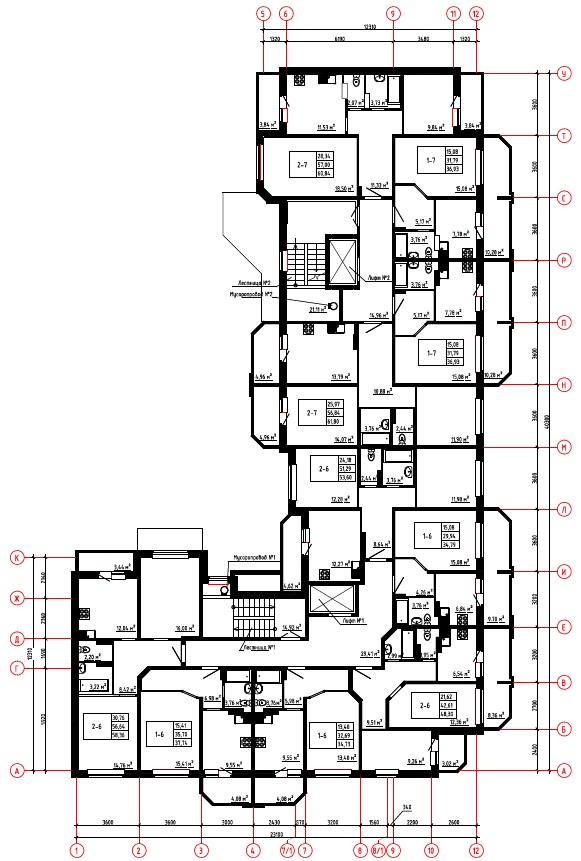 Подписи сторон:   Застройщик__________________________ /Генеральный директор АО «СЗ «Комплект»					    	                    Листратенко С.В./М.П.Участник долевого строительства ____________________/ XXXXXXXXXXXXX/Наименование характеристикиОписание характеристикиВидНовое строительствоНазначениеМногоквартирный жилой домЭтажность11Общая площадь жилых ( с учетом летних помещений ) 4622,42 м2Материал наружных стенсиликатный кирпичМатериал поэтажных перекрытиймонолитные железобетонные плитыКласс энергоэффективности« В » - высокийКласс сейсмостойкостименее 6 баллов Комплектация и характеристики Объекта долевого строительства, являющегося частью многоквартирного жилого дома Комплектация и характеристики Объекта долевого строительства, являющегося частью многоквартирного жилого дома Наружные стеныИз силикатного кирпичаОкнаиз ПВХ-профиляВходная дверьустанавливаетсяВнутриквартирные двериНе устанавливаютсяПерегородки внутриквартирныеГипсовые пазогребневыеСанузлы  без установки сантехоборудованияОтделочные работыШтукатурка наружных стен, цементно-песчаная стяжка полов Счетчики электроэнергииустанавливаютсяОтоплениеСистема отопления жилого дома двухтрубная, горизонтальная с тупиковой разводкой у полаВодоснабжениеСтояки с установкой счетчиков КанализованиеСтояки ТелефонизацияПо отдельной заявке собственника после ввода объекта в эксплуатациюРадиофикацияНе предусмотренаТелевидениеКабельное, цифровое или эфирное по отдельной заявке собственника после ввода объекта в эксплуатацию